ANGLEŠČINA  - 4. a in bpetek, 7. 4.Kako je šlo v petek? Ste napisali My diary (moj dnevnik)? Nekateri ste mi tudi poslali. Great!Danes bomo delali besedilo iz učbenika na str.86 (besedilo je daljše in tudi nekoliko težje), zato bomo šli korak za korakom: Cycling in Hungary – Kolesarjenje na Madžarskem:preberi besedilo (Si kaj razumel(a)?), razmisli katere besede si razumel(a),zdaj besedilo poslušaj (CTRL + klik) – CYCLING IN HUNGARY,si zdaj več razumel(a),pa poglejmo še težje, nove besede:zdaj besedilo še enkrat poslušaj in preberi, lahko pa tudi večkrat (bo še bolje).Zdaj reši še nalogo 1: z ustrezno rešitvijo prepiši povedi v zvezek. Zdaj reši še nalogo 3: z ustrezno rešitvijo prepiši besedne zveze v zvezek.Zdaj pa naredimo še uvod v naslednjo uro:oglej si video: https://www.youtube.com/watch?v=UxnEuj1c0swpa še enega: https://www.youtube.com/watch?v=kKuYfLM0yDcLe o čem bomo govorili v naslednji uri?    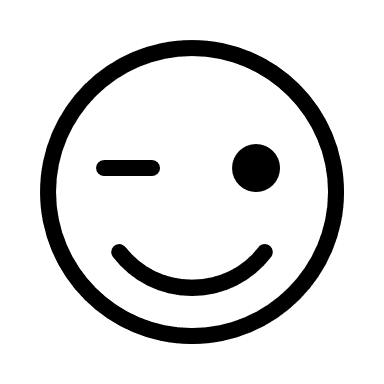 če se le da, si natisni spodnje vaje in jih samo prilepi v zvezek (za naslednjič)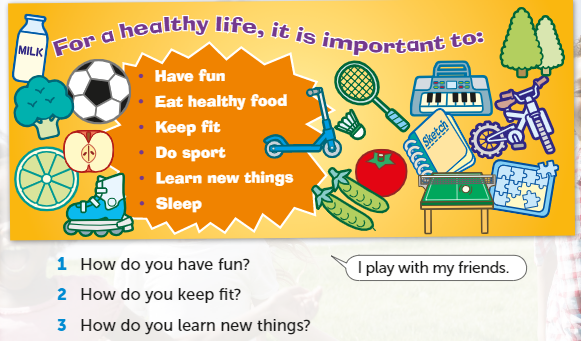 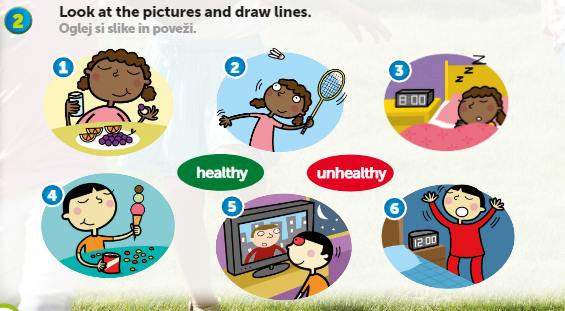 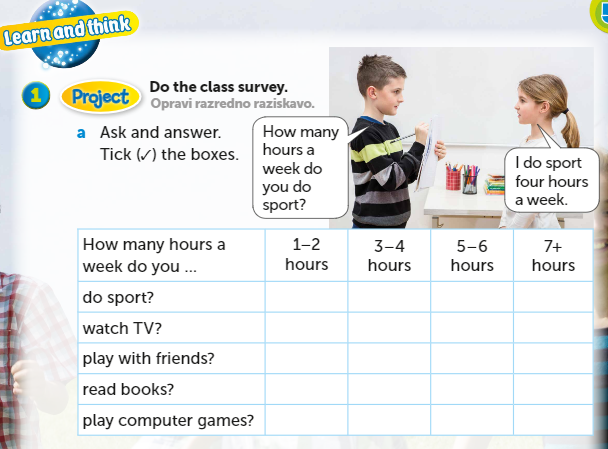 HungariansMadžaririding a bikevoziti se s kolesomcycle pathskolesarske potiLake BalatonBlatno jezero (ime jezera)westzahodRiver Danubereka Donavainteresting citieszanimiva mestacyclistskolesarjitravel aroundpotovati (na)okrogHungary's capitalglavno mesto Madžarskebike standsstojala za kolesafreezastonj